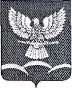 	СОВЕТ НОВОТИТАРОВСКОГОСЕЛЬСКОГО ПОСЕЛЕНИЯ ДИНСКОГО РАЙОНАРЕШЕНИЕот    24.07.2019                                                                                                              № 314-73/03 станица НовотитаровскаяО согласовании передачи муниципального имущества в аренду          В соответствии с Федеральным законом от 06.10.2003 № 131-ФЗ «Об общих принципах организации местного самоуправления в Российской Федерации», Уставом Новотитаровского сельского поселения Динского района, решением Совета Новотитаровского сельского поселения Динского района № 156-28/02 от 22.12.2011 «Об утверждении Положения о порядке владения, управления и распоряжения объектами муниципальной собственности, Совет Новотитаровского сельского поселения Динского района», р е ш и л:Согласовать передачу муниципального имущества, находящегося в оперативном управлении Муниципального бюджетного учреждения по физическому развитию и спорту Новотитаровского сельского поселения «Олимп»: часть нежилого помещения, расположенного на втором этаже административного здания административное здание, по адресу: Краснодарский край, Динской район, ст. Новотитаровская, ул. Ленина, д. 173а, в аренду для АНО «СКС «Богатырь –М», которая является некоммерческой организацией, предоставляющей услуги в области физической культуры  и спорта, пропагандой и развитием боевых искусств самбо и дзюдо в станице Новотитаровской.При заключении договора аренды муниципальным имуществом:Установить стоимость права пользования (арендную плату в месяц) нежилыми помещениями по цене не ниже рыночной, которая указана в отчете независимого оценщика, подготовленного в соответствии с Федеральным законом от 29.07.1998 № 135-ФЗ «Об оценочной деятельности в Российской Федерации».Предусмотреть, что расходы по содержанию недвижимого имущества, в том числе возмещение платы за коммунальные услуги несет арендатор.3. Администрации Новотитаровского сельского поселения Динского района обнародовать настоящее решение в соответствии с действующим законодательством и разместить на официальном сайте администрации Новотитаровского сельского поселения Динского района – www.novotitarovskaya.info.3. Контроль за выполнением настоящего решения возложить на комиссию по земельным вопросам, градостроительству, вопросам собственности и ЖКХ Совета Новотитаровского сельского поселения Динского района (Никитенко).4. Решение вступает в силу со дня его обнародования.Председатель Совета Новотитаровского сельского поселения                                           И. П. БычекГлава Новотитаровского сельского поселения								С.К. Кошман